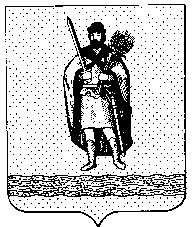 Муниципальное образование – ОКСКОЕ СЕЛЬСКОЕ ПОСЕЛЕНИЕ РязанскОГО муниципальнОГО районА Рязанской областиАДМИНИСТРАЦИЯ МУНИЦИПАЛЬНОГО ОБРАЗОВАНИЯ –ОКСКОЕ СЕЛЬСКОЕ ПОСЕЛЕНИЕ РЯЗАНСКОГО МУНИЦИПАЛЬНОГО РАЙОНА РЯЗАНСКОЙ ОБЛАСТИПОСТАНОВЛЕНИЕот «25» июля 2017 г.						            	 	   № 34О присвоении  адреса объекту недвижимостиРуководствуясь  Постановлением Правительства РФ от 19.11.2014 года № 1221( с изменениями и дополнениями от 24.04.2015 г.) « Об утверждении Правил присвоения, изменения и аннулирования  адресов»,            Федеральным  законом № 131 ФЗ от 06.10.2003 года «Об общих принципах организации местного самоуправления в Российской Федерации», Уставом МО-Окское сельское поселение в связи с поступившим заявлением от Тарковской Людмилы Вадимовны о присвоении адреса объекту недвижимости, расположенному в д. Панферово администрация муниципального образования - Окское сельское поселение Рязанского муниципального района Рязанской областиП О С Т А Н О В Л Я ЕТ:1. Присвоить  объекту недвижимости: индивидуальный жилой дом, расположенному на земельном участке с  кадастровым номером  62:15:0041021:21, площадью 595 кв.м, принадлежащему на праве собственности Тарковской Л.В. адрес :  Рязанская область, Рязанский район,  д. Панферово д.16а.2.   Настоящее постановление  подлежит официальному опубликованию в «Информационном вестнике муниципального образования –Окское сельское поселение» и на официальном сайте администрации Окского сельского поселения в сети Интернет.3. Направить настоящее постановление в территориальный отдел Управления Федеральной службы государственной регистрации, кадастра и картографии по Рязанской области.4.  Контроль за исполнением настоящего постановления возложить на специалиста по связям с общественностью администрации Окского      сельского поселения Л.А. Попруга. Глава администрации 								А.В. Трушин